Macbeth Home Learning: Part 6Act 5 – The EndTask 1: Plot and CharactersIf you haven’t done this already, copy the link below into your web browser and read the plot summary by clicking on ‘Revise’ and then take the test available.  Then do the same for characters.https://www.bbc.co.uk/bitesize/topics/zp982hvTask 2: Lady MacbethHave a go at drawing an image of Lady Macbeth sleep walking, around the outside make notes on her character using the link below:https://www.bbc.co.uk/bitesize/guides/zpx39j6/revision/3When you get to the ‘video’ link, listen carefully before having a go at answering the questions below itTask 3: The End of Macbeth Plot Sorting TaskPrint and cut the sheet at the bottom of this page, or copy them out, and put them in the correct order.Final task: Creating a new cover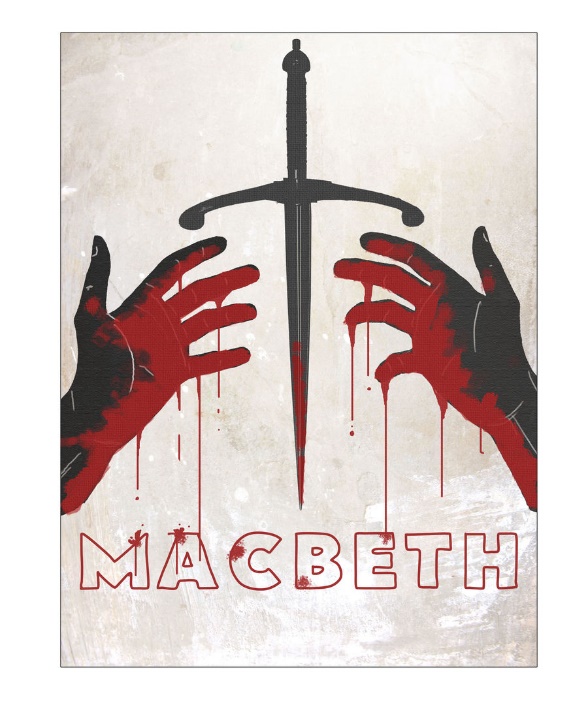 Design and create a new play poster or book cover for Macbeth. Your design should have:A clear image or images which represent what happens in the storyA catchy sentence or two for what it is aboutA quote from yourself reviewing the playType ‘Macbeth poster’ or ‘Macbeth book cover’ into Google images for some inspiration. 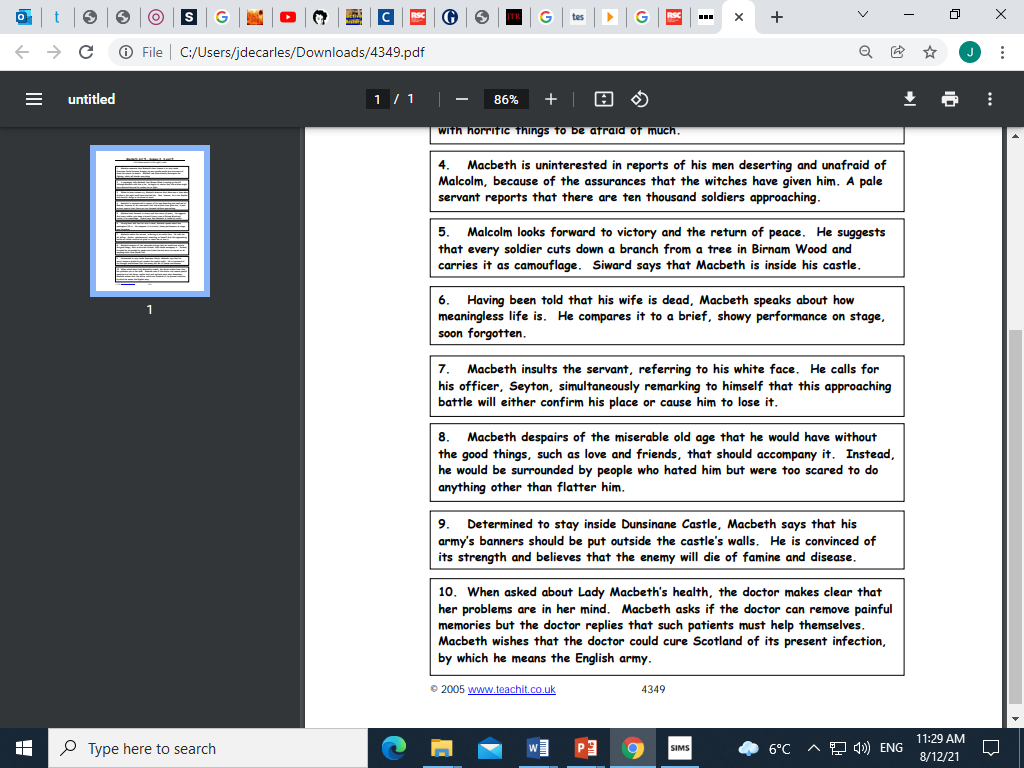 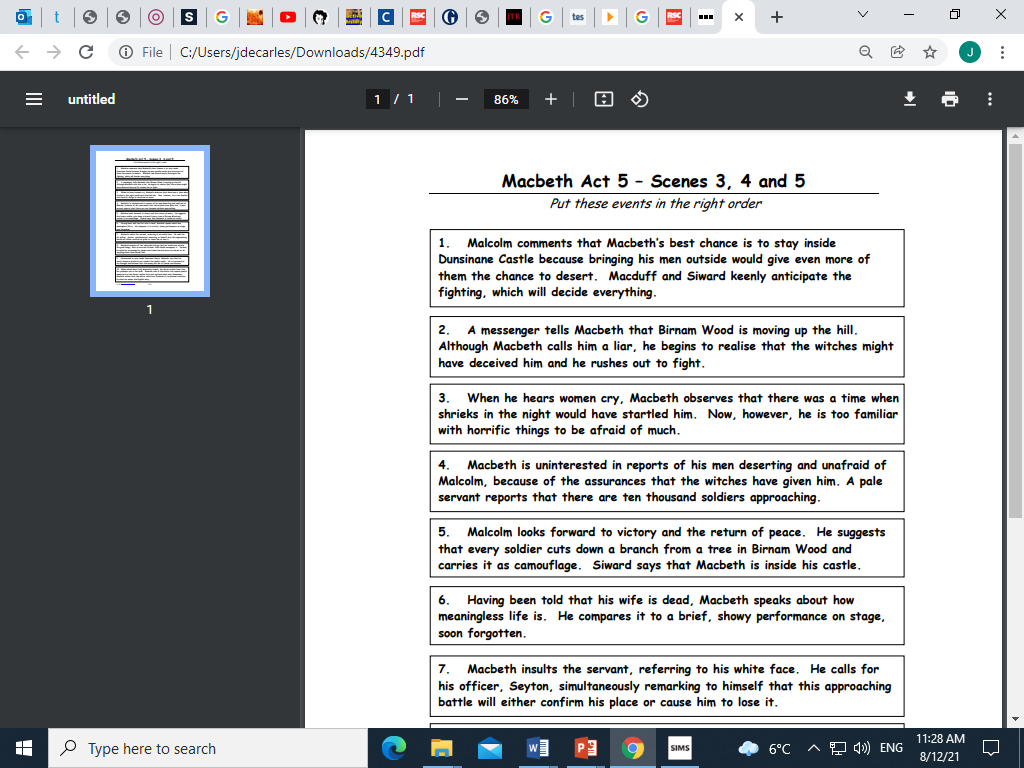 